A Few Facts About Bespoke Software CompanyBusinesses have different needs. These can vary from the workforce, technology, finances and client base. Despite belonging to the same industry, organisations and companies will always have distinct needs that not all available solutions can quickly fulfil. A common area in businesses which requires the utmost attention is information technology. As digital technology is the trend, companies must keep up with the latest technological advances to run their businesses successfully. For this reason, bespoke software development is now highly preferred by many organisations. Bespoke software development refers to developing a particular software that will perfectly fit the requirements of a specific organisation. In today's fast paced life, businesses only want to accomplish tasks quickly and easily if possible. Suppose a particular software can help them perform administrative and accounting tasks with less time and effort. In that case, management can focus on other essential aspects of business, such as reaching out to more potential clients and increasing sales. Browse the below mentioned site, if you are seeking for more details on bespoke software company london.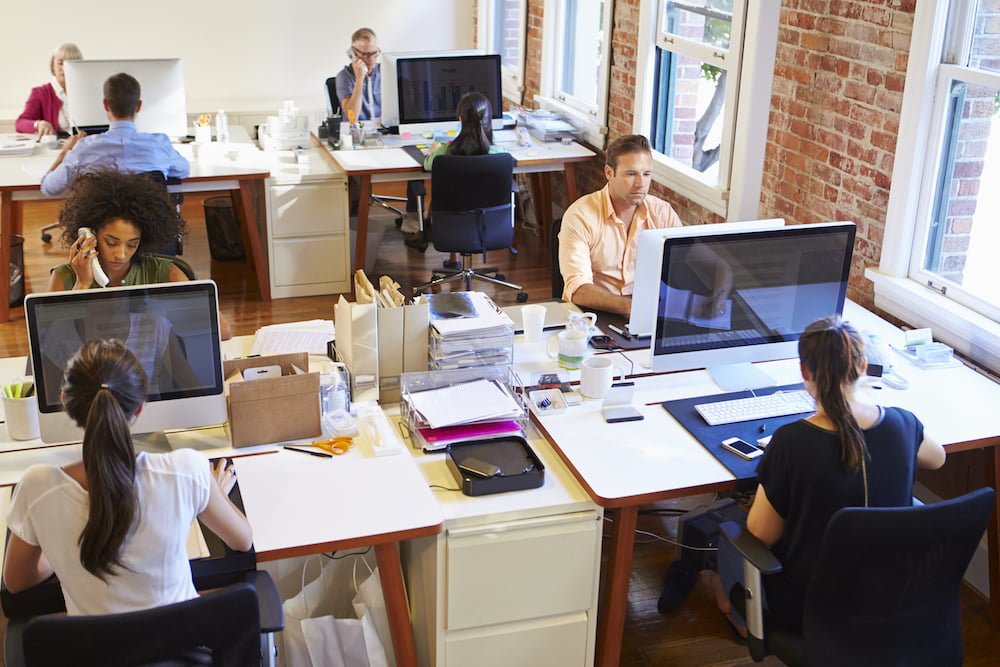 Many companies now turn to bespoke software development firms to find solutions to their IT needs. They believe this is a better route than going for generic software that will only cost them so much but won't help them fulfil their overall needs. In addition, the services of a bespoke software development company may even be cheaper than purchasing new and expensive software. Amid a global financial crisis, this is not an ideal investment. Customised software is tailored for a particular company to enable it to function more efficiently. Unlike the so-called off-the-shelf software, bespoke software works on different platforms and can integrate several features. In other words, it is ideally suited to meet the needs of companies in the various areas of their business operation. How, then, can a company avail of bespoke software? An organisation only needs to consult with a company specialising in bespoke software development. These firms have usually backed a team of skilful software developers who can develop efficient systems that can incorporate different departmental tasks and set up databases. Initially, software developers will assess a company's existing electronic data processing system and requirements. The assessment process will enable them to devise the right solutions and customise them for that particular organisation. Bespoke software developers know what to do to develop an appropriate program. Specifically, they can customise a schedule considering the number of users, access codes, hyperlinks, templates, macros and capacity. Bespoke software development companies are in high demand today, but before choosing one, do your research. The more established firms typically require higher fees but are wary of those offering cheap rates. Make sure to maintain quality over cost. It would be best to get referrals to ensure you're not wasting your budget. A software development company that works with you from start to finish and provides support even after implementing bespoke software is an ideal choice.